УКАЗГЛАВЫ ЧЕЧЕНСКОЙ РЕСПУБЛИКИО СОЗДАНИИ В ЧЕЧЕНСКОЙ РЕСПУБЛИКЕ ПОСТОЯННО ДЕЙСТВУЮЩЕЙКОМИССИИ ПО НАЦИОНАЛЬНОМУ ПРИМИРЕНИЮДля проведения систематической работы по примирению кровников, разработке и реализации мероприятий по достижению общественного согласия постановляю:1. Создать на постоянно действующей основе комиссию по национальному примирению в Чеченской Республике в составе согласно приложению.2. Настоящий Указ вступает в силу со дня его подписания и подлежит официальному опубликованию.ГлаваЧеченской РеспубликиР.А.КАДЫРОВАг. Грозный17 сентября 2010 годаN 1УтвержденУказом ГлавыЧеченской Республикиот 17 сентября 2010 г. N 1СОСТАВПОСТОЯННО ДЕЙСТВУЮЩЕЙ КОМИССИИ ЧЕЧЕНСКОЙ РЕСПУБЛИКИ ПОНАЦИОНАЛЬНОМУ ПРИМИРЕНИЮ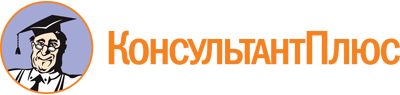 Указ Главы Чеченской Республики от 17.09.2010 N 1
(ред. от 23.12.2022)
"О создании в Чеченской Республике постоянно действующей комиссии по национальному примирению"Документ предоставлен КонсультантПлюс

www.consultant.ru

Дата сохранения: 03.06.2023
 17 сентября 2010 годаN 1Список изменяющих документов(в ред. Указа Главы Чеченской Республикиот 23.12.2022 N 271)Список изменяющих документов(в ред. Указа Главы Чеченской Республикиот 23.12.2022 N 271)NФИОДолжность1.КадыровРамзан АхматовичГлава Чеченской Республики, председатель комиссии2.МежиевСалах МитаевичМуфтий Чеченской Республики, заместитель председателя комиссии (по согласованию)3.КадыровХож-Ахмед Джабраиловичпредседатель Совета улемов Чеченской Республики, заместитель председателя комиссии (по согласованию)4.ДелимхановАдам Султановичдепутат Государственной Думы Федерального Собрания Российской Федерации, заместитель председателя комиссии (по согласованию)5.ДаудовМагомед ХожахмедовичПредседатель Парламента Чеченской Республики, заместитель председателя комиссии (по согласованию)6.ТаймасхановГалас СултановичРуководитель Администрации Главы и Правительства Чеченской Республики, заместитель председателя комиссии.Члены комиссии:Члены комиссии:Члены комиссии:7.ЖамалуллайлСайд-Хамзат Абдурахмановичдепутат Парламента Чеченской Республики (по согласованию)8.ДадаевРызван Алексеевичдепутат Парламента Чеченской Республики (по согласованию)9.СолтаевМансур МуссаевичУполномоченный по правам человека в Чеченской Республике (по согласованию)10.ДенильхановИсмаил СултановичПредседатель Общественной палаты Чеченской Республики (по согласованию)11.АбдулаевАслан Уцимовичдиректор департамента по взаимодействию с религиозными и общественными организациями Администрации Главы и Правительства Чеченской Республики12.ШахидовАдам Сайдалхановичвнештатный советник Главы ЧР, директор телерадиокомпании "Путь" им. А.А. Кадырова13.ТепсуркаевДжамул Махмудовичсоветник Главы Чеченской Республики14.АмировАли Ахядовичпомощник Главы Чеченской Республики15.ДжовтохановАдам Султановичвнештатный помощник Главы Чеченской Республики16.АхмадовСайд-Абдула Магомедовичпредседатель Совета старейшин Чеченской Республики (по согласованию)18.МутушевАбдурахим Абдул-Межитовичректор РИУ имени Кунта-Хаджи (по согласованию)19.МамадаевМагомед Дадаевичсоветник Муфтия Чеченской Республики (по согласованию).